ŽÁDOST NA POSKYTNUTÍ DOTACE Z ROZPOČTU OBCE VIGANTICE PRO ROK 2022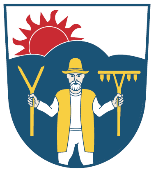 *Vyplní se s ohledem na to, zda je žadatelem fyzické či právnická osoba.
**Nepovinné položkyČestné prohlášení o bezdlužnosti.
Svým podpisem rovněž potvrzuji, že žadatel ke dni podání žádosti nemá žádné splatné závazky ve vztahu ke státnímu rozpočtu, ke státnímu fondu, finančnímu úřadu, zdravotní pojišťovně, správě sociálního zabezpečení nebo rozpočtu územního samosprávného celku a jím zřízeným organizacím, ani proti němu nebylo zahájeno insolvenční řízení.Ve Viganticích	 dne:	                            …………………………………………………………………….Podpis statutárního orgánu, razítko   Žadatel-identifikační údaje*Žadatel-identifikační údaje*Název organizace (u fyzické osoby jméno a příjmení):Název organizace (u fyzické osoby jméno a příjmení):Právní forma právnické osoby: Právní forma právnické osoby: Identifikace osob zastupující právnickou osobu s uvedení právního důvodu zastoupení (tj. zákonné zastoupení statutárním orgánem nebo zastoupení na základě plné moci) :Identifikace osob zastupující právnickou osobu s uvedení právního důvodu zastoupení (tj. zákonné zastoupení statutárním orgánem nebo zastoupení na základě plné moci) :Identifikace osob s podílem v této právnické osobě (uvede se seznam osob s uvedením výše podílu/akcií. U akcií se uvede hodnota a počet kusů):Identifikace osob s podílem v této právnické osobě (uvede se seznam osob s uvedením výše podílu/akcií. U akcií se uvede hodnota a počet kusů):Identifikace osob, v nichž má žadatel přímý podíl, a výše tohoto podílu (uvede se seznam právnických osob-obchodních korporací ve smyslu zákona č. 90/2012 Sb.):Identifikace osob, v nichž má žadatel přímý podíl, a výše tohoto podílu (uvede se seznam právnických osob-obchodních korporací ve smyslu zákona č. 90/2012 Sb.):Úplná adresa sídla, popř. místa trvalého pobytu:Obec                                                         PSČ: Ulice:                                                        č. p.: Telefon/fax: E-mail:      www: Úplná adresa sídla, popř. místa trvalého pobytu:Obec                                                         PSČ: Ulice:                                                        č. p.: Telefon/fax: E-mail:      www: IČ.: Rodné čísloDIČ**.: Číslo datové schránky**:Bankovní spojení (číslo účtu, kód banky): Bankovní spojení (číslo účtu, kód banky): Statutární orgán:Jméno a příjmení, titul, funkce:Kontaktní adresa:Telefon/fax:E-mail:Statutární orgán:Jméno a příjmení, titul, funkce:Kontaktní adresa:Telefon/fax:E-mail:Kontaktní osoba:Jméno a příjmení, titul: Kontaktní adresa: Telefon/fax: E-mail: Kontaktní osoba:Jméno a příjmení, titul: Kontaktní adresa: Telefon/fax: E-mail: 2. Charakteristika činnostiZaměření činnosti žadatele: Počet členů organizace v roce 2022:Aktivních (činných): Neaktivních (přispívajících) Stručný popis činnosti/aktivit v roce 2021: Spolupráce s obcí: (popis dobrovolné práce pro obec)Účel využití dotace a rozpočet předkládané žádostiÚčel využití dotace (podrobný popis využití dotace v členění na jednotlivé projekty/akce/činnosti):Doba, v níž má být dosaženo účelu: (uvede se doba, v jejímž průběhu mají být vynakládány náklady z požadované dotace, doba musí mít „začátek i konec“  Rozpočet (pro každý jednotlivý projekt/akci/činnost uveďte a) předpokládané náklady b) výši požadované dotace z rozpočtu obce). V případě, že počet řádků ve formuláři je nedostatečný, je možné další řádky přidat, popř. rozpočet přiložit na samostatném listu, při zachování uvedené struktury.Celková výše požadované dotace:Výše obdržené dotace z rozpočtu obce Vigantice v roce 2021:                                                                                           v roce 2020: Odhadované celkové roční výdaje žadatele v roce 2022: 